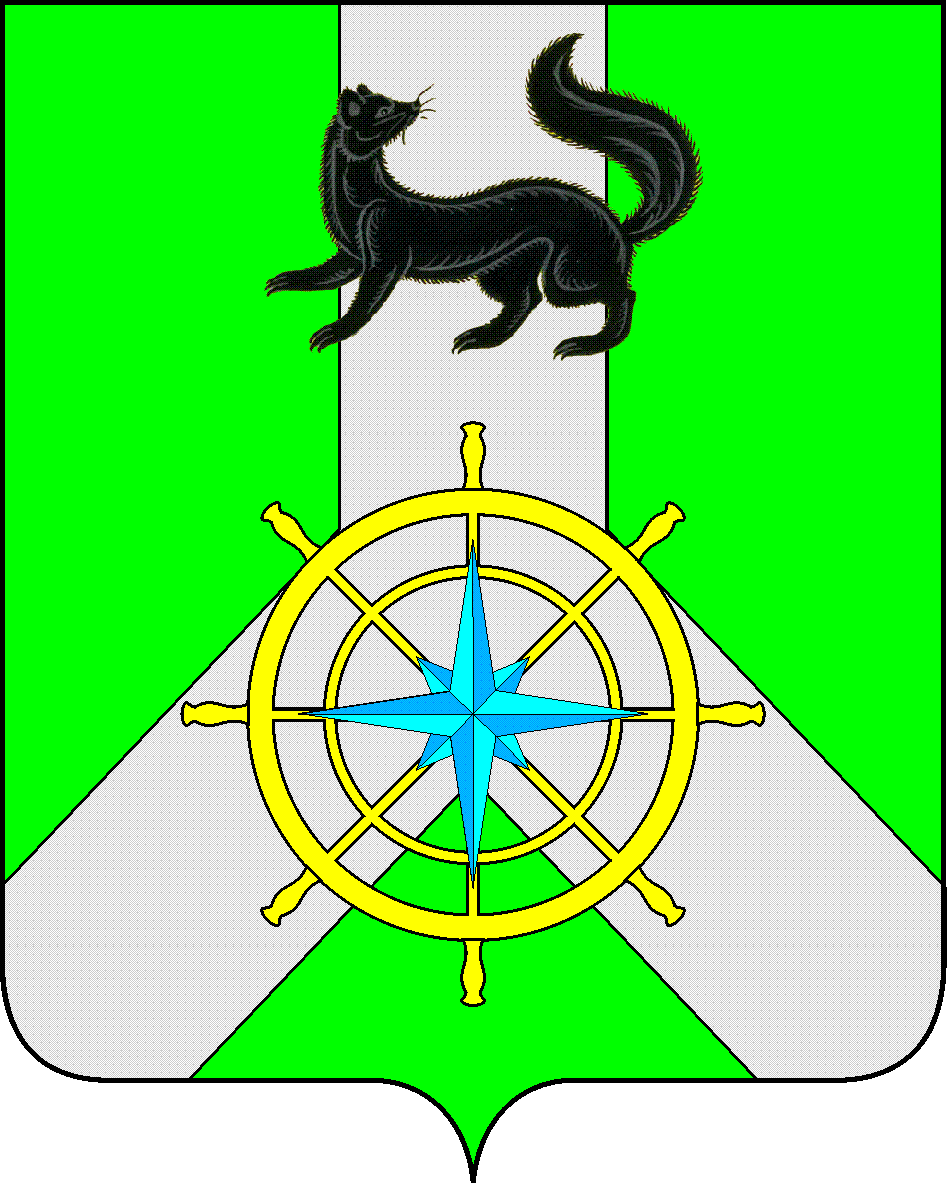 Р О С С И Й С К А Я   Ф Е Д Е Р А Ц И ЯИ Р К У Т С К А Я   О Б Л А С Т ЬК И Р Е Н С К И Й   М У Н И Ц И П А Л Ь Н Ы Й   Р А Й О НА Д М И Н И С Т Р А Ц И Я П О С Т А Н О В Л Е Н И ЕВ целях повышения качества работы жилищно-коммунального хозяйства, обеспечения качества услуг в сфере жилищно-коммунального хозяйства социальной сферы в Киренском районе и корректировке объемов финансирования на текущий финансовый год и на плановый период до 2017 года, в соответствии с п. 2 ст. 179 Бюджетного кодекса РФ, постановлением администрации Киренского муниципального района от 04.09.2013 г. № 690 «Об утверждении Положения о порядке принятия решений о разработке, реализации и оценке эффективности  муниципальных программ Киренского района» с изменениями согласно постановлений № 206 от 06.03.2014 г., № 996 от 19.09.2014 г., №145 от 18.02.2015 г.ПОСТАНОВЛЯЮ:	1. Внести в муниципальную программу «Развитие жилищно-коммунального хозяйства в Киренском районе на 2014-2016 гг.», утверждённую постановлением администрации Киренского муниципального района от 24.12.2013 г. № 1120, с изменениями согласно постановлений № 162 от 21.02.2014 г., № 949 от 10.09.2014 г.,  №1216 от 20.11.2014 г., №1449 от 31.12.2014 г., № 238 от 01.04.2015 г. следующие изменения:Приложение № 3 муниципальной программе изложить в новой редакции (приложение 1).2. Внести в Подпрограмму 2 "Поддержка жилищно-коммунального хозяйства и энергетики Киренского района" муниципальной программы «Развитие жилищно-коммунального хозяйства в Киренском районе на 2014-2016гг.» следующие изменения: Приложения № 3 к подпрограмме 2 изложить в новой редакции (приложение 2).3 Внести соответствующие изменения в план мероприятий по реализации муниципальной программы на 2015 и изложить его в новой редакции (приложение 3).4. Контроль за исполнением настоящего Постановления возлагаю на заместителя мэра - Председателя комитета по имуществу и ЖКХ администрации Киренского муниципального района Вициамова А.В.5. Настоящее постановление опубликовать в Бюллетене «Киренский районный Вестник» и на официальном сайте администрации Киренского муниципального района.  6. Настоящее постановление вступает в силу с момента опубликования.И.о. главы администрации района					         Е.А. ЧудиноваСОГЛАСОВАНО:Начальник Финансового управления администрации Киренского муниципального района                                                                  Е.А. ШалдаИ.о заведующего отделом по экономике администрации Киренского муниципального района                                                                  О.И. КузьминаЗаведующая отделом по ЭТС и ЖКХКомитета по Имуществу и ЖКХ                                                                         О.А. ВытовтоваПравовой отдел                        Подготовил: Фарков А.В. – гл. специалист отдела ЭТС и ЖКХКомитета по имуществу и ЖКХот 21 мая 2015 г.№ 337 г. КиренскО внесении изменений в муниципальную программу «Развитие жилищно-коммунального хозяйства в Киренском районе на 2014-2016 гг.» 